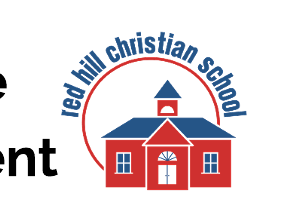 Red Hill Christian SchoolMission StatementRed Hill Christian School supports families in the education and nurture of their children.  We serve people by providing an educational setting where children are taught with excellence, in a safe, secure and loving environment from a Biblically-centered viewpoint.Employment Application Please clearly print all information.  Thank you.Name: 							Over 18 years old? 			   Address: 							Town				 Zip		Telephone: (cell)						SS#						Position Applying for: 		 Head Teacher		 Assistant Teacher		 OtherEducational Record:	Dates Attended	Date of Graduation	   Degree	MajorHigh SchoolCollege/UniversityAdvanced degree?Do you have a GED?	    yes   	     no    Date received:					If you do not have a college degree, list any courses or credits you have completed in early childhood, child development, or the human service field:			             __________								Certifications:Type of Certificate				Issued by			Month/Year IssuedFirst Aid Training:  Date received 			     Issuing Agency				          	Previous employment related to teaching and child care:    Employer		Name/Address	Job Title	From: mo/yr	To: mo/yr    Full/PT Time1.														2.														3.														Your major responsibilities at the child related jobs listed:  						If you are not presently teaching or working with children tell why you left your last position.Have you been diagnosed with or treated for a cognitive or physical condition that could potentially limit your ability to effectively teach/supervise children?  					How would you integrate Bible truths into the curriculum and daily routines?  List any experiences teaching young children in a church setting in the last 5 years.List two references we can call that will confirm your prior work with children.Name					Position			  Address		          Phone1.														2.														Please attach or include with this application any of the items that apply or are checked:____	HS diploma____	College transcript____	Two letters of reference____	Teaching certificatePlease send with the application any of the following, if you have them:FBI Clearance, Child Abuse Clearance, Copy of First Aid and/or CPR                             	Certificate current or less than two years old.   List any other information that might be helpful to us if an interview is scheduled.Signature_________________________________________  Date____________________Your signature indicates that the information provided is true and accurately portrays your preparation for a potential position.Please email to:Marti MoffettDirectormmoffett@redhillchristianschool.orgStatement of FaithWe believe the Bible to be the inspired, the only infallible, authoritative, inerrant Word of God.                         (2 Timothy 3:15, 2 Peter 1:21)We believe there is one God, eternally existent in three persons – Father, Son and Holy Spirit.             (Genesis 1:1, Matthew 28:19, John 10:30)We believe in the deity of Christ (John 10:33),	His virgin birth (Isaiah 7:14, Matthew 1:23, Luke 1:35),	His sinless life (Hebrews 4:15, Hebrews 7:26),	His miracles (John 2:11),	His vicarious and atoning death (1 Corinthians 15:3, Ephesians 1:7, Hebrews 2:9),	His resurrection (John 11:25, 1 Corinthians 15:4),	His ascension to the right hand of the Father (Mark 16:19),	His personal return in power and glory (Acts 1:11, Revelation 19:11).We believe in the absolute necessity of regeneration by the Holy Spirit for salvation because of the exceeding sinfulness of human nature; and that we are justified on the single ground of faith in the shed blood of Christ and that only by God’s grace and through faith alone we are saved.                    (John 3:16-19, John 5:24, Romans 3:23, Romans 5:8-9, Ephesians 2:8-10, Titus 3:5)We believe in the resurrection of both the saved and the lost - the saved to the resurrection                         of life, and the lost to the resurrection of damnation. (John 5:28-29)We believe in the spiritual unity of believers in our Lord Jesus Christ.                                                      (Romans 8:9, 1 Corinthians 12:12-13, Galatians 3:26-28)We believe in the present ministry of the Holy Spirit by whose indwelling the Christian is enabled to live a godly life. (Romans 8:13-14, 1 Corinthians 3:16, 1 Corinthians 6:19-20, Ephesians 4:30, Ephesians 5:18)													 	 			                Signature					                 Date3/16